NATIONAL ASSEMBLY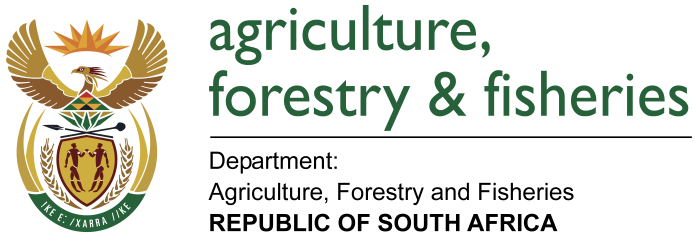 WRITTEN REPLYQUESTION 442 / NW498E	MINISTER OF AGRICULTURE, FORESTRY AND FISHERIES:Mr D. America (DA) to ask the Minister of Agriculture, Forestry and Fisheries:QUESTION:Whether his department procured any services from and/or made any payments to (a) Mr Mzwanele Manyi, (b) the Progressive Professionals Forum, (c) the Decolonisation Fund and/or (d) the Black Business Council; if not, in each case, why not; if so, what (i) services were procured, (ii) was the total cost, (iii) is the detailed breakdown of such costs, (iv) was the total amount paid, (v) was the purpose of the payments and (vi) is the detailed breakdown of such payments in each case? NW498EREPLY:The Department has no payment record of any payments to the suppliers a) Mr Mzwanele Manyi, (b) the Progressive Professionals Forum, (c) the Decolonisation Fund and/or (d) the Black Business Council. No orders were also issued.